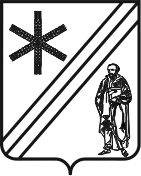 ПРОЕКТСОВЕТПАВЛОВСКОГО СЕЛЬСКОГО ПОСЕЛЕНИЯПАВЛОВСКОГО РАЙОНАР Е Ш Е Н И Е     от ________________________                                                       № ___________________	станица ПавловскаяОб установлении прейскуранта на услуги, оказываемые, муниципальным казенным учреждением «Административно-эксплуатационное управление» Павловского сельского поселения Павловского районаВ соответствии с Федеральным законом Российской Федерации              от 6 октября 2003 года № 131-ФЗ «Об общих принципах организации местного самоуправления в Российской Федерации», уставом Павловского сельского поселения Павловского района, рассмотрев расчеты и материалы представленные муниципальным казенным учреждением «Административно-эксплуатационное управление» Павловского сельского поселения Павловского района, Совет Павловского сельского поселения Павловского района р е ш и л:1. Установить прейскурант на услуги, оказываемые, муниципальным казенным учреждением «Административно-эксплуатационное управление» Павловского сельского поселения Павловского района (приложение).2. Поручить администрации Павловского сельского поселения Павловского района (Иванов) разместить настоящее решение на официальном сайте администрации Павловского сельского поселения Павловского района в сети «Интернет» (www.pavlovskoe-sp.ru).3. Контроль за выполнением настоящего решения возложить на постоянную комиссию Совета Павловского сельского поселения Павловского района по финансам, бюджету и налогам (Беленко).4. Решение вступает в силу со дня его официального обнародования, путем размещения в специально установленных местах для обнародования.Глава Павловского сельского поселенияПавловского района							               В.Г.ИвановПредседатель Совета Павловскогосельского поселения Павловского района				             А.Р.КуликовПРИЛОЖЕНИЕк решению СоветаПавловского сельского поселенияПавловского районаот ________________ № _______ПРЕЙСКУРАНТна услуги, оказываемые, муниципальным казенным учреждением «Административно-эксплуатационное управление» Павловского сельского поселения Павловского района* Подача спецтранспорта рассчитывается от точки базирования, по адресу: Павловский район, станица Павловская, ул. Жлобы, 118, до места предоставляемой услуги.Директор муниципального казенного учреждения «Административно-эксплуатационное управление» Павловского сельского поселения Павловского района                                                                Э.П.Асафов№п/пНаименование работ и услугЕдиница измеренияСтоимость с учетом налога на добавленную стоимость, рубль1Услуга автогрейдера ГС 14-021маш/час2 102,692Услуга по подаче автогрейдера ГС 14-021маш/час1 238,943Услуга трактора Беларус 892.2 с МДУ 2,6 (машина дисковая универсальная)1маш/час888,214Услуга трактора Беларус 892.2 с измельчителем веток модели ИВН-11маш/час1 182,265Услуга по подаче трактора Беларус 892.2 с: МДУ 2,6 (машина дисковая универсальная); измельчителем веток модели ИВН-11маш/час577,15